Дистанционные задания с 15 по 28 сентябряОбразовательные областиЗадания (методические рекомендации)1«Физическое развитие»16-23 сентября1.Разминкаhttps://www.youtube.com/watch?v=CO0mUekg74U2. Дорогие ребята, предлагаю вам немного позаниматься физкультурой, для этого перейдите по ссылкеhttps://www.youtube.com/watch?v=iuk0YwPlHZE23-28 сентября1. Зарядкаhttps://www.youtube.com/watch?v=a3pMqrjRciI2. https://www.youtube.com/watch?v=iuk0YwPlHZEФизкультура2«Художественно-эстетическое развитие»16-23 сентября1. ОСЕННЕЕ ДЕРЕВОМатериалы:
- листы бумаги
- краски
- кисточки
- шаблоны Ход работы:Нарисуйте и вырежьте по шаблонам (в архиве с письменными заданиями) листья. Предложите детям раскрасить листья красками. Используйте палитру, чтобы смешивать цвета. Пока листья сохнут, на листе бумаги формата А3 (два стандартных листа) нарисуйте дерево. Предложите детям приклеить листья на дерево.2. Упражнение - «Шаг, бег, подскоки» для развития ритмических навыков и танцевальных движений.  Смотрите видео и повторяйте за вашим ребёнком. https://www.youtube.com/watch?v=mlT377_OHVk3. Проведение дидактической видеоигры на закрепление знаний о музыкальных инструментах и слуховых навыков «Угадай музыкальный инструмент» в разделе музыкально-дидактические видеоигры сайта https://muz-ruk-polazna.jimdofree.com23-28 сентября1. Конкурс «Осенние листья»Созданием осенних листьев из любого материла2. https://www.youtube.com/watch?v=INYt_ZJ-rL4Песенка про осень3. Фотография «Я в осеннем лесу» Сделать фотографию ребенка в осеннем лесу и отправить по Вайбер для создания фото-выставки.3«Речевое развитие»16-23 сентября1.Выучите с ребенком названия осенних месяцев: сентябрь, октябрь, ноябрь.
Прочтите стихи:Сентябрь
Ясным утром сентября
Хлеб молотят села,
Мчатся птицы за моря - 
И открылась школа.
Октябрь
В октябре, в октябре
Частый дождик на дворе.
На лугах мертва трава,
Замолчал кузнечик.
Заготовлены дрова
На зиму для печек.(С. Маршак)Ноябрь
Татьяна Керстен
Мокрые деревья голые стоят, 
И прибит дождями наш осенний сад.
За окном то дождик, то холодный снег.
Мрачно, неуютно на душе у всех. 

Только ты не хмурься, на ноябрь не злись,
Ты своей улыбкой с другом поделись.
Он тебе ответит, станет вам тепло.
Будет в душах ваших мирно и светло.2. 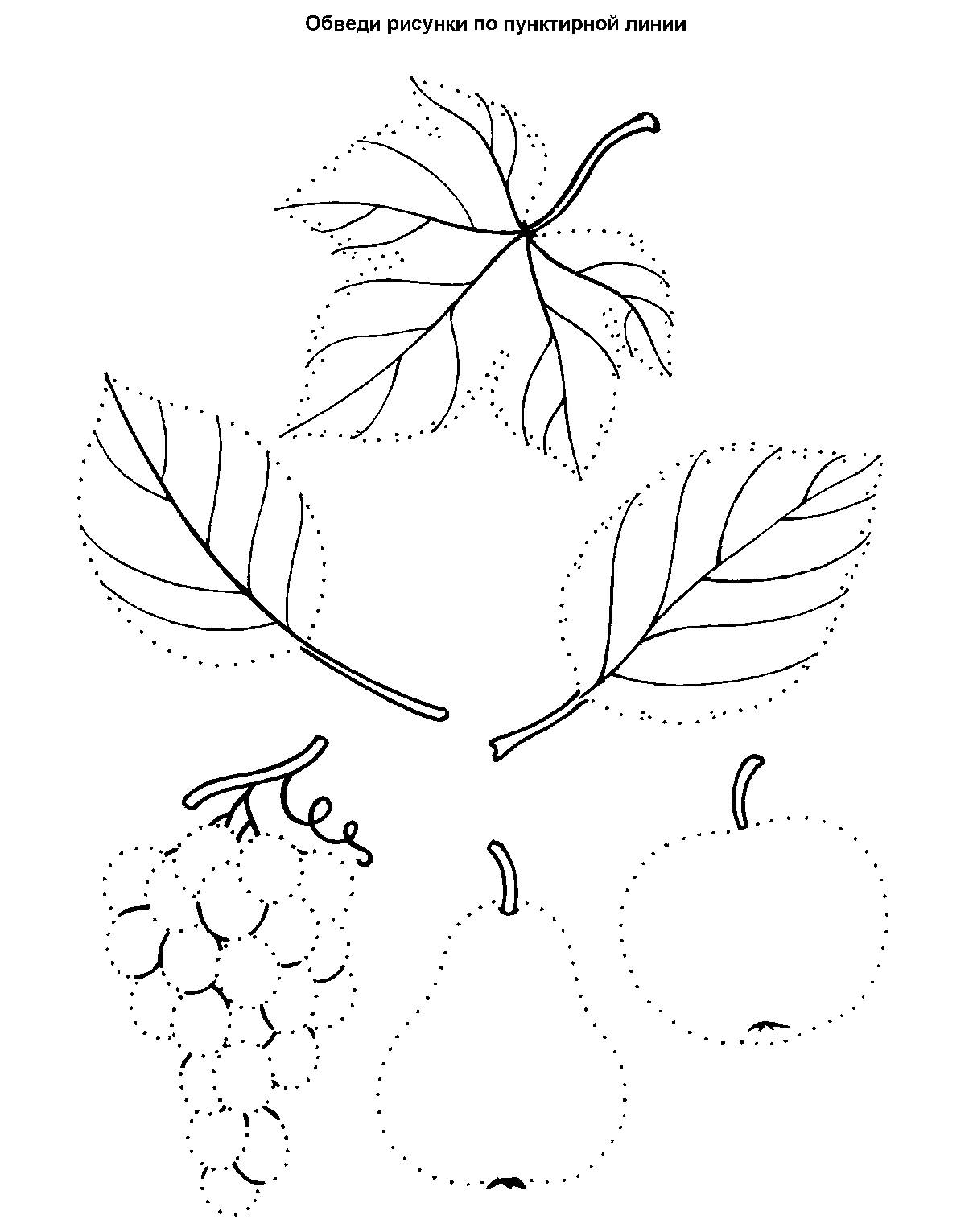 23-28 сентября1. Проговаривание чистоговорок« РАННЯЯ ОСЕНЬ. УБОРКА ХЛЕБА»АЯ – АЯ – АЯ – осень золотаяАДЫ – АДЫ – АДЫ - осени мы радыША – ША – ША - наша осень хорошаЖАЙ – ЖАЙ – ЖАЙ - в огородах урожайЖАЙ – ЖАЙ – ЖАЙ - будет хлеба урожайЖИ – ЖИ – ЖИ – вот колосья ржиРУ – РУ – РУ - я колосья соберуОП – ОП – ОП – вот пшеницы снопПЫ – ПЫ – ПЫ – завязали мы снопы  КА – КА – КА - белая мукаОБЫ – ОБЫ – ОБЫ – потрудились хлеборобыЯХ – ЯХ – ЯХ - много хлеба на поляхИЦУ – ИЦУ – ИЦУ – убирают всю пшеницуХА – ХА – ХА – землю вспашет нам сохаРИСТ – РИСТ – РИСТ – в поле трактористАТЬ – АТЬ – АТЬ – поле будет отдыхать2. Просмотрите пожалуйста видео-упражнения для развития речи https://www.youtube.com/watch?v=dZYZVAk83Pg3. Артикуляционная гимнастикаhttps://www.youtube.com/watch?v=CGaqIMcMNI04«Социально-коммуникативное развитие»16-23 сентября1. «Вежливые слова»Цель: развитие уважения в общении, привычка пользоваться вежливыми словами.Ход: Игра проводится с мячом в кругу. Дети бросают друг другу мяч, называя вежливые слова. Назвать только слова приветствия (здравствуйте, добрый день, привет, мы рады вас видеть, рады встречи с вами); благодарности (спасибо, благодарю, пожалуйста, будьте любезны); извинения (извините, простите, жаль, сожалею); прощания (до свидания, до встречи, спокойной ночи).Дидактическая игра.2. 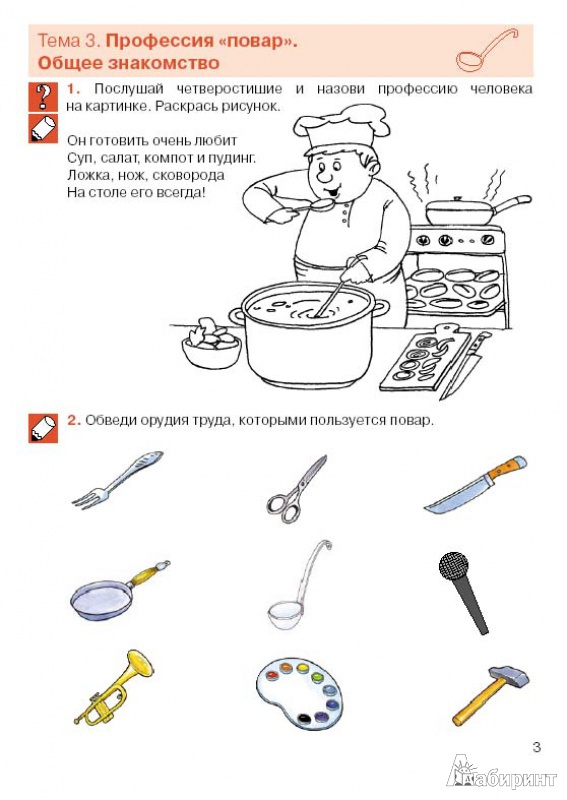 23-28 сентября1. 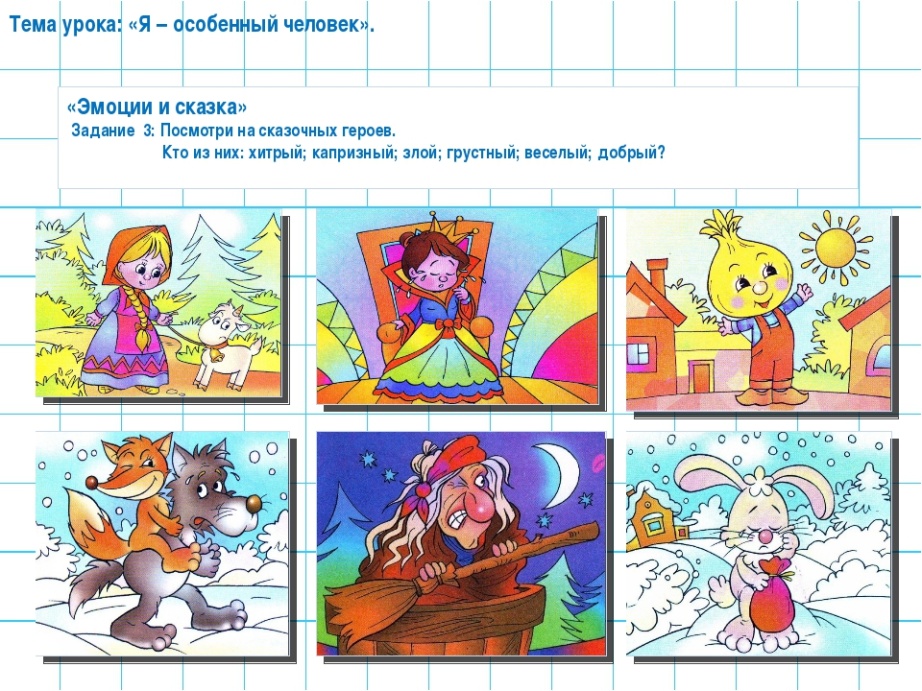 2.Найди пару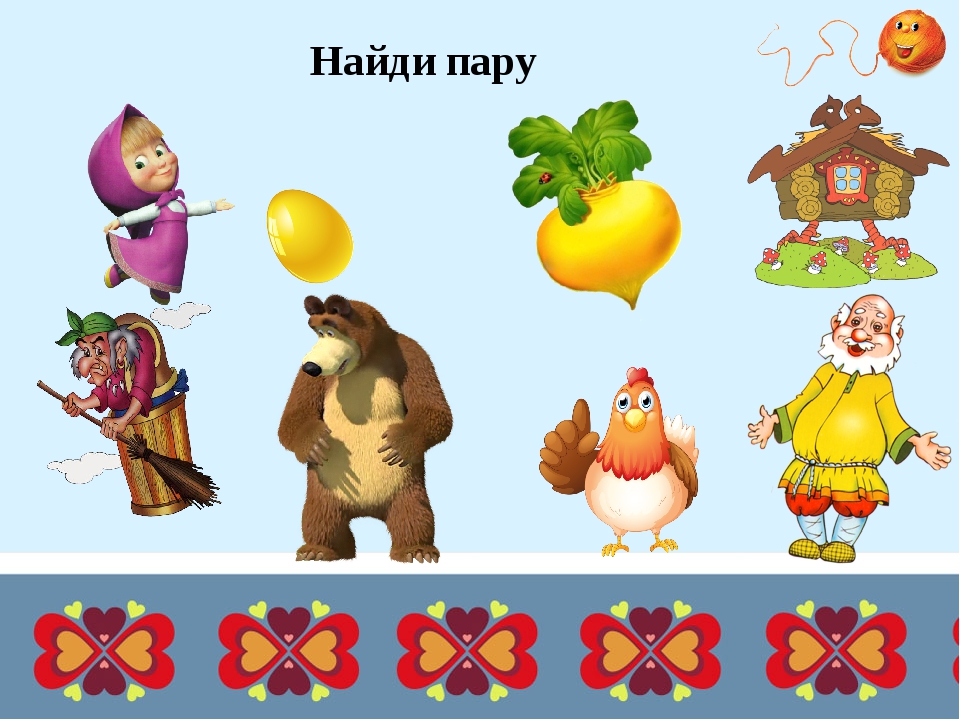 5«Познавательное развитие»16-23 сентября1. Предлагаем вам  интересные игры про осеньhttp://games-for-kids.ru/tematicheskie-igry/razvivauschie-igry-osen.php2. Загадывание загадок про осень:1) Это кто такой садовник?
Полил вишню и крыжовник,
Полил сливу и цветы,
Вымыл травы и листы.
А как сумерки настали,
Нам по радио сказали,
Что и завтра он придет
И польет наш огород.
(Дождь)2) Тучи нагоняет, 
Воет, задувает. 
По свету рыщет, 
Поет да свищет. (ветер)3) Утром мы во двор идём -
Листья сыплются дождём,
Под ногами шелестят 
И летят, летят, летят... (осень)4) Он не снег, но тоже белый,
А в тени немного синий.
Что же это, в чем тут дело!?
На траве белеет... (иней)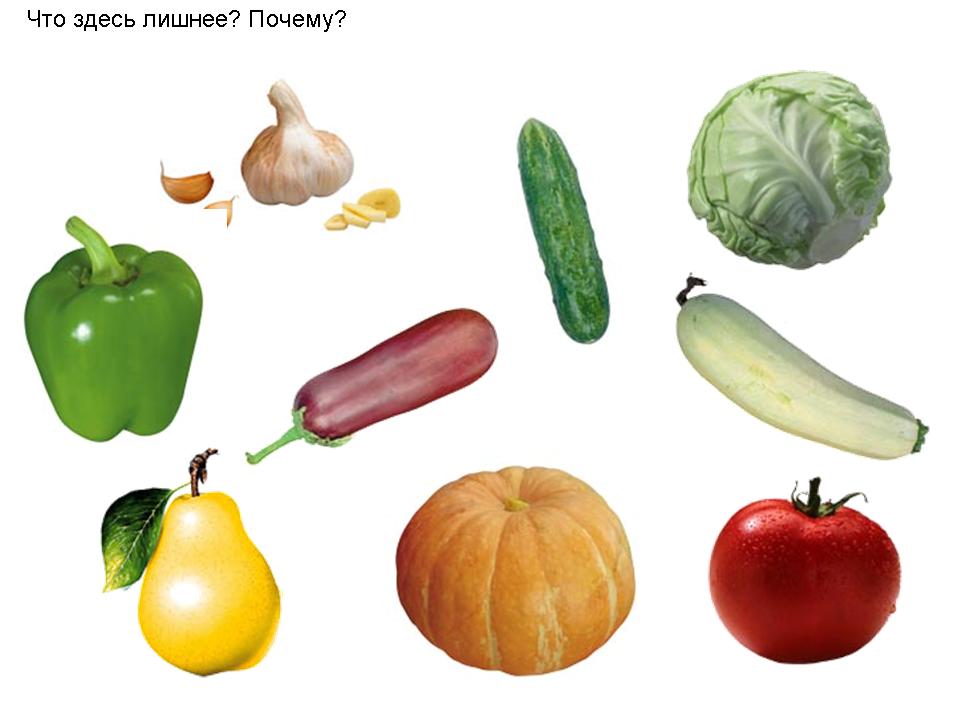 4. 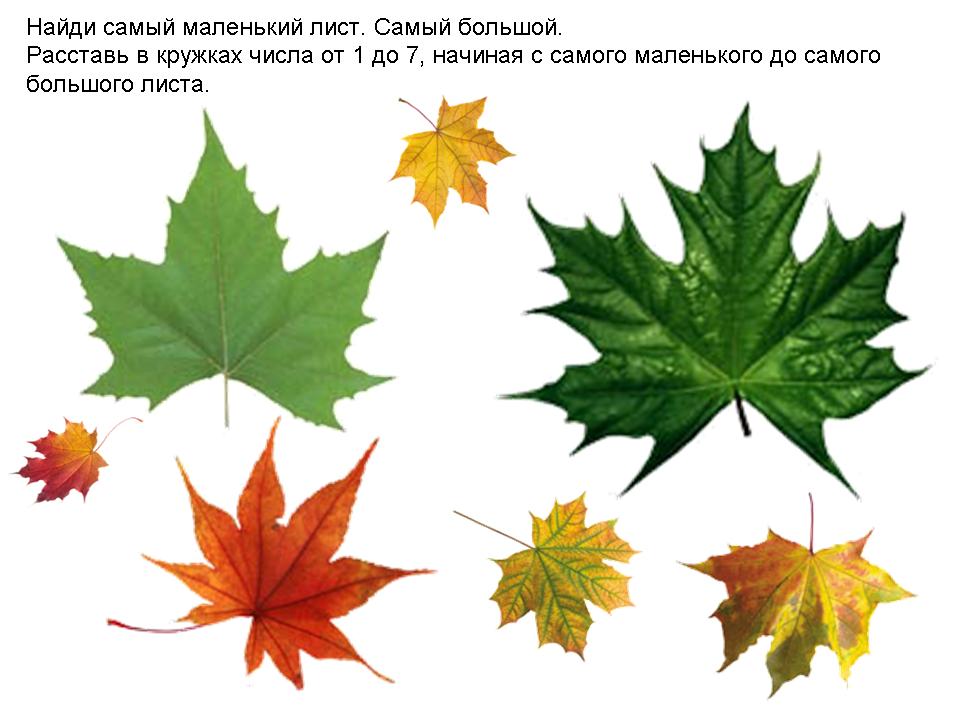 23-28 сентября1.2. 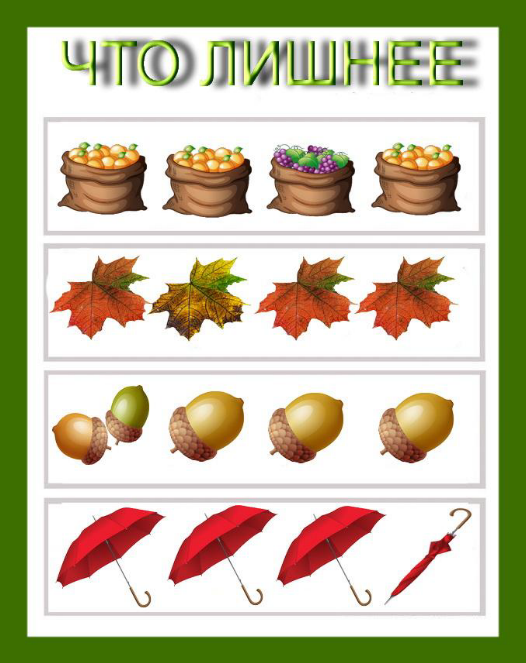 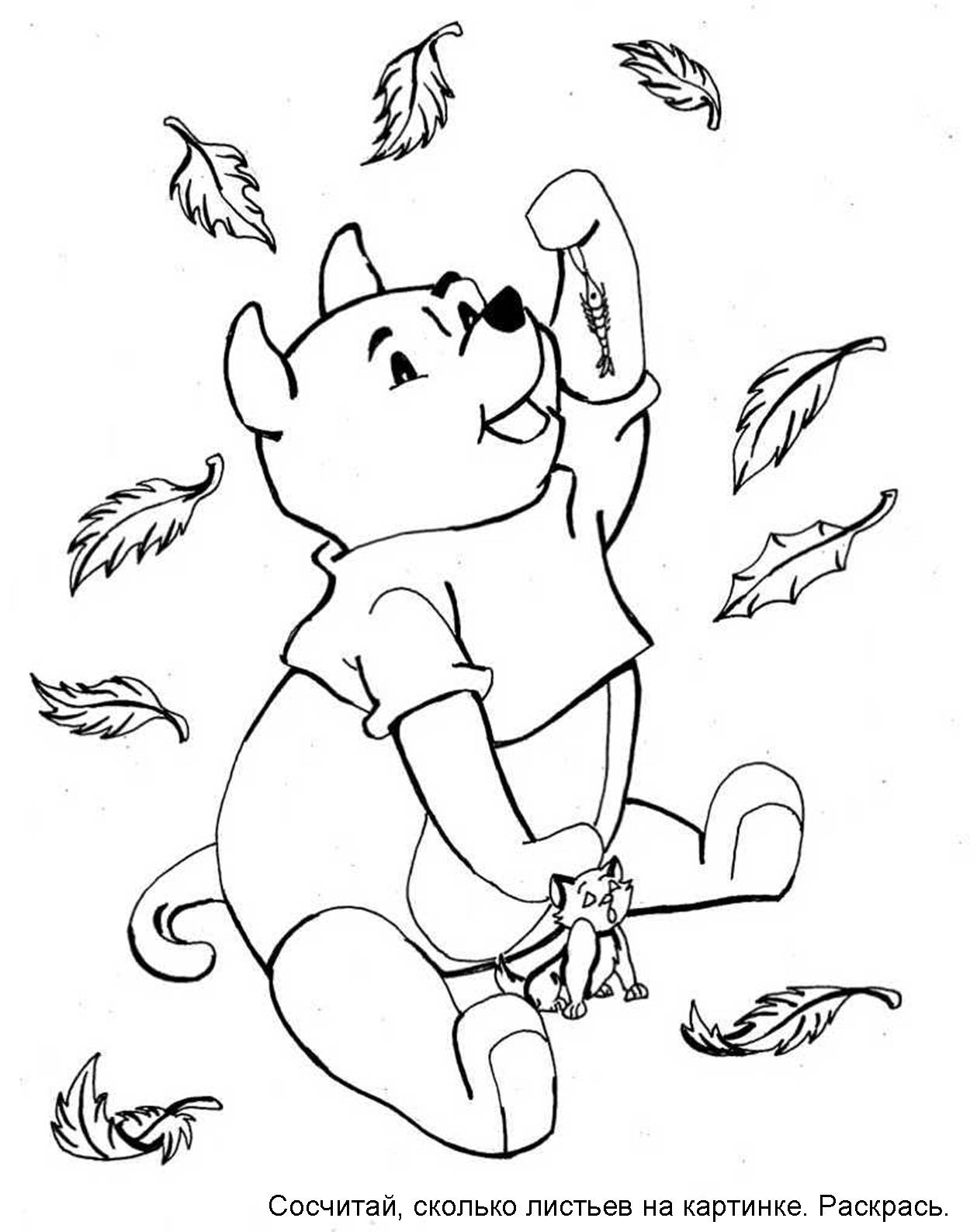 3. 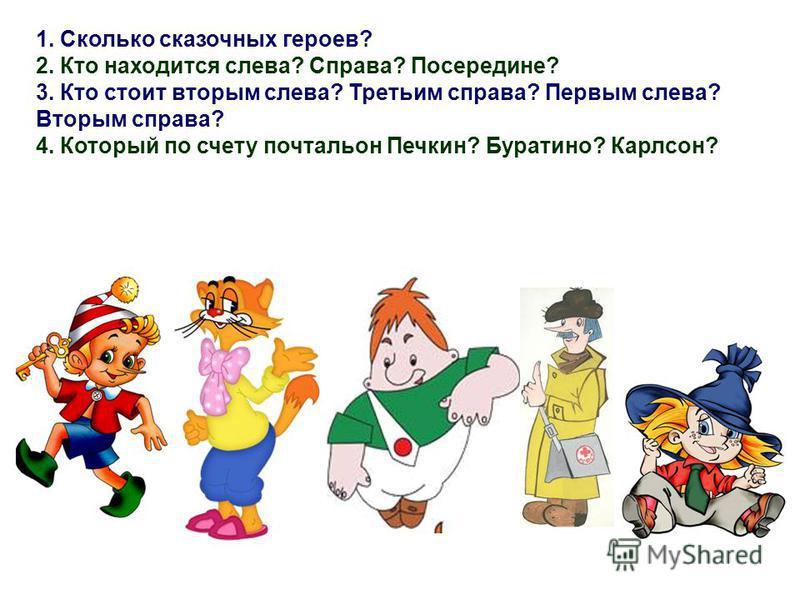 4. 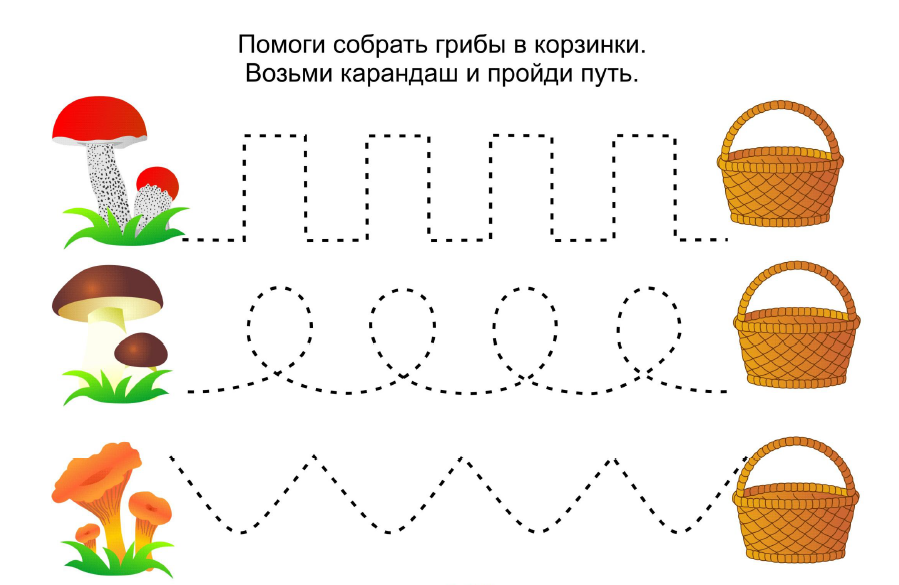 